米沢少年少女発明クラブニュース　　　H29.11.18　ロボット見学　衝突実験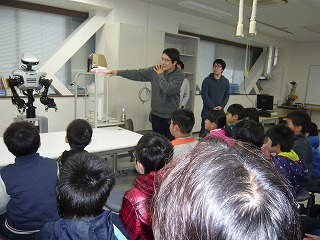 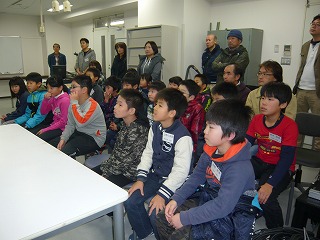 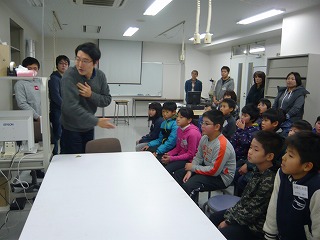 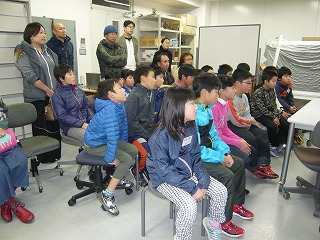 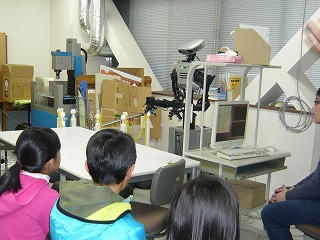 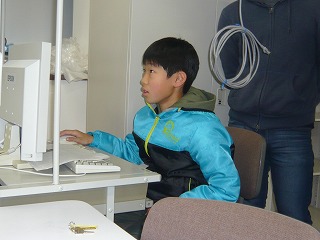 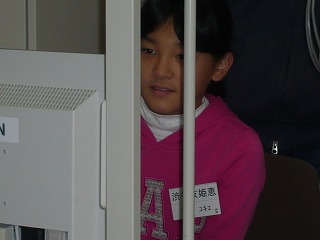 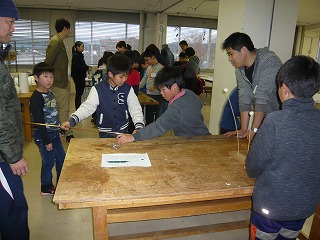 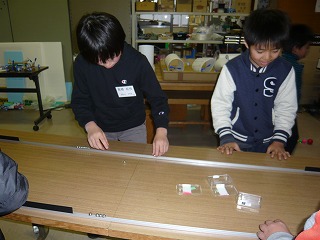 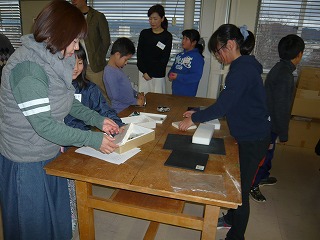 ロボットの見学を行いました。じゃんけんの後、全員がなソフトでアームを動かしたり、話をしました。その後やの実験を行いました。